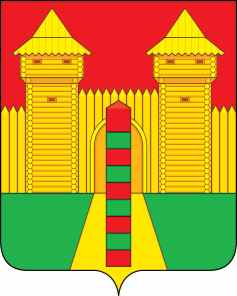 АДМИНИСТРАЦИЯ  МУНИЦИПАЛЬНОГО  ОБРАЗОВАНИЯ «ШУМЯЧСКИЙ   РАЙОН» СМОЛЕНСКОЙ  ОБЛАСТИПОСТАНОВЛЕНИЕот 18.12.2020г. № 634          п. ШумячиВ соответствии с Земельным кодексом Российской Федерации, решением Шумячского районного Совета депутатов от 01.02.2002 № 7 «Об управлении и распоряжении земельными участками, находящимися в государственной собственности и расположенными на территории муниципального образования «Шумячский район»   Смоленской области», на  основании заявления  Богатыревой И. А. от 14.12.2020г. б/нАдминистрация муниципального образования «Шумячский район» Смоленской областиП О С Т А Н О В Л Я Е Т:     1. Расторгнуть договор аренды земельного участка, государственная собственность на который не разграничена от 20.03.2000г., заключенный с Богатыревой Ириной Аркадьевной на земельный участок из земель населенных пунктов,  находящийся по адресу: Смоленская область, Шумячский район, п. Шумячи, ул. Мира  (далее – Участок), для  использования в целях – для ведения личного подсобного хозяйства, общей площадью 110,02 кв.м.2. Отделу экономики и комплексного развития Администрации муниципального образования «Шумячский район» Смоленской области  подготовить:- проект соглашения  о расторжении договора  аренды находящегося в государственной собственности земельного участка от  20.03.2000г.;-  акт приема-передачи Участка.Глава муниципального образования «Шумячский район» Смоленской области                                                      А.Н. ВасильевО расторжении договора аренды земельного участка, государственная собственность на который не разграничена от  20.03.2000 г. 